ANEXO IXFormulário de atendimento técnico (FAT)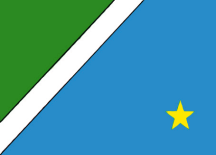 Estado de Mato Grosso do SulSecretaria de Estado de Justiça e Segurança PúblicaCORPO DE BOMBEIROS MILITAREstado de Mato Grosso do SulSecretaria de Estado de Justiça e Segurança PúblicaCORPO DE BOMBEIROS MILITAREstado de Mato Grosso do SulSecretaria de Estado de Justiça e Segurança PúblicaCORPO DE BOMBEIROS MILITAREstado de Mato Grosso do SulSecretaria de Estado de Justiça e Segurança PúblicaCORPO DE BOMBEIROS MILITAREstado de Mato Grosso do SulSecretaria de Estado de Justiça e Segurança PúblicaCORPO DE BOMBEIROS MILITAREstado de Mato Grosso do SulSecretaria de Estado de Justiça e Segurança PúblicaCORPO DE BOMBEIROS MILITAREstado de Mato Grosso do SulSecretaria de Estado de Justiça e Segurança PúblicaCORPO DE BOMBEIROS MILITAREstado de Mato Grosso do SulSecretaria de Estado de Justiça e Segurança PúblicaCORPO DE BOMBEIROS MILITAREstado de Mato Grosso do SulSecretaria de Estado de Justiça e Segurança PúblicaCORPO DE BOMBEIROS MILITAREstado de Mato Grosso do SulSecretaria de Estado de Justiça e Segurança PúblicaCORPO DE BOMBEIROS MILITARFORMULÁRIO PARA ATENDIMENTO TÉCNICO (FAT)FORMULÁRIO PARA ATENDIMENTO TÉCNICO (FAT)FORMULÁRIO PARA ATENDIMENTO TÉCNICO (FAT)FORMULÁRIO PARA ATENDIMENTO TÉCNICO (FAT)FORMULÁRIO PARA ATENDIMENTO TÉCNICO (FAT)FORMULÁRIO PARA ATENDIMENTO TÉCNICO (FAT)FORMULÁRIO PARA ATENDIMENTO TÉCNICO (FAT)FORMULÁRIO PARA ATENDIMENTO TÉCNICO (FAT)FORMULÁRIO PARA ATENDIMENTO TÉCNICO (FAT)FORMULÁRIO PARA ATENDIMENTO TÉCNICO (FAT)FORMULÁRIO PARA ATENDIMENTO TÉCNICO (FAT)FORMULÁRIO PARA ATENDIMENTO TÉCNICO (FAT)FORMULÁRIO PARA ATENDIMENTO TÉCNICO (FAT)Reservado ao CBMMSDATA de Protocolo: ___/___/___Reservado ao CBMMSDATA de Protocolo: ___/___/___Reservado ao CBMMSDATA de Protocolo: ___/___/___Reservado ao CBMMS (OBM)Reservado ao CBMMS (OBM)Reservado ao CBMMS (OBM)Reservado ao CBMMS (OBM)Reservado ao CBMMS (OBM)Reservado ao CBMMS (OBM)Reservado ao CBMMS (OBM)Reservado ao CBMMSN° do FAT na OBMNº:Reservado ao CBMMSN° do FAT na OBMNº:Reservado ao CBMMSN° do FAT na OBMNº:Solicitante:                                                                                     Solicitante:                                                                                     Solicitante:                                                                                     Solicitante:                                                                                     Solicitante:                                                                                     Solicitante:                                                                                     Solicitante:                                                                                     Solicitante:                                                                                     Solicitante:                                                                                     Solicitante:                                                                                     Solicitante:                                                                                     Solicitante:                                                                                     Solicitante:                                                                                     Telefone:	e-mail:Telefone:	e-mail:Telefone:	e-mail:Telefone:	e-mail:Telefone:	e-mail:Telefone:	e-mail:Telefone:	e-mail:Telefone:	e-mail:Telefone:	e-mail:Telefone:	e-mail:Telefone:	e-mail:Telefone:	e-mail:Telefone:	e-mail:Razão Social:Razão Social:Razão Social:Razão Social:Razão Social:Razão Social:Razão Social:Razão Social:Razão Social:Razão Social:Razão Social:Razão Social:Razão Social:Nome Fantasia:Nome Fantasia:Nome Fantasia:Nome Fantasia:Nome Fantasia:Nome Fantasia:Nome Fantasia:Nome Fantasia:Nome Fantasia:Nome Fantasia:Nome Fantasia:Nome Fantasia:Nome Fantasia:Proprietário    Proprietário    Proprietário    Resp. pelo usoProcuradorProcuradorResp.TécnicoResp.TécnicoFinalidade da Consulta: (Descrição resumida da consulta)Finalidade da Consulta: (Descrição resumida da consulta)Finalidade da Consulta: (Descrição resumida da consulta)Finalidade da Consulta: (Descrição resumida da consulta)Finalidade da Consulta: (Descrição resumida da consulta)Finalidade da Consulta: (Descrição resumida da consulta)Finalidade da Consulta: (Descrição resumida da consulta)Finalidade da Consulta: (Descrição resumida da consulta)Finalidade da Consulta: (Descrição resumida da consulta)Finalidade da Consulta: (Descrição resumida da consulta)Finalidade da Consulta: (Descrição resumida da consulta)Finalidade da Consulta: (Descrição resumida da consulta)Finalidade da Consulta: (Descrição resumida da consulta)INFORMAÇÕES SOBRE A EDIFICAÇÃO E ÁREAS DE RISCOINFORMAÇÕES SOBRE A EDIFICAÇÃO E ÁREAS DE RISCOINFORMAÇÕES SOBRE A EDIFICAÇÃO E ÁREAS DE RISCOINFORMAÇÕES SOBRE A EDIFICAÇÃO E ÁREAS DE RISCOINFORMAÇÕES SOBRE A EDIFICAÇÃO E ÁREAS DE RISCOINFORMAÇÕES SOBRE A EDIFICAÇÃO E ÁREAS DE RISCOINFORMAÇÕES SOBRE A EDIFICAÇÃO E ÁREAS DE RISCOINFORMAÇÕES SOBRE A EDIFICAÇÃO E ÁREAS DE RISCOINFORMAÇÕES SOBRE A EDIFICAÇÃO E ÁREAS DE RISCOINFORMAÇÕES SOBRE A EDIFICAÇÃO E ÁREAS DE RISCOINFORMAÇÕES SOBRE A EDIFICAÇÃO E ÁREAS DE RISCOINFORMAÇÕES SOBRE A EDIFICAÇÃO E ÁREAS DE RISCOINFORMAÇÕES SOBRE A EDIFICAÇÃO E ÁREAS DE RISCOEndereço:Endereço:Endereço:Endereço:Endereço:Endereço:Endereço:Endereço:Endereço:Endereço:Endereço:Endereço:Endereço:Área (m2):                   Área (m2):                   Área (m2):                   Área (m2):                   Área (m2):                   Altura (m):                Altura (m):                Altura (m):                Altura (m):                Ocupação:                                  Ocupação:                                  Ocupação:                                  Ocupação:                                  PSCIP nº:                        PSCIP nº:                        PSCIP nº:                        PSCIP nº:                        PSCIP nº:                        PSCIP nº:                        PSCIP nº:                        PSCIP nº:                        PSCIP nº:                        Vistoria nº:Vistoria nº:Vistoria nº:Vistoria nº:DO PEDIDO OU CONSULTADO PEDIDO OU CONSULTADO PEDIDO OU CONSULTADO PEDIDO OU CONSULTADO PEDIDO OU CONSULTADO PEDIDO OU CONSULTADO PEDIDO OU CONSULTADO PEDIDO OU CONSULTADO PEDIDO OU CONSULTADO PEDIDO OU CONSULTADO PEDIDO OU CONSULTADO PEDIDO OU CONSULTADO PEDIDO OU CONSULTA(Fundamentação legal para consulta/solicitação; propostas de solução; etc., conforme NT-01, item 7.1 e seus subitens)______________________________________Nome:AssinaturaCPF/RG/CREA/CAU/Registro(Fundamentação legal para consulta/solicitação; propostas de solução; etc., conforme NT-01, item 7.1 e seus subitens)______________________________________Nome:AssinaturaCPF/RG/CREA/CAU/Registro(Fundamentação legal para consulta/solicitação; propostas de solução; etc., conforme NT-01, item 7.1 e seus subitens)______________________________________Nome:AssinaturaCPF/RG/CREA/CAU/Registro(Fundamentação legal para consulta/solicitação; propostas de solução; etc., conforme NT-01, item 7.1 e seus subitens)______________________________________Nome:AssinaturaCPF/RG/CREA/CAU/Registro(Fundamentação legal para consulta/solicitação; propostas de solução; etc., conforme NT-01, item 7.1 e seus subitens)______________________________________Nome:AssinaturaCPF/RG/CREA/CAU/Registro(Fundamentação legal para consulta/solicitação; propostas de solução; etc., conforme NT-01, item 7.1 e seus subitens)______________________________________Nome:AssinaturaCPF/RG/CREA/CAU/Registro(Fundamentação legal para consulta/solicitação; propostas de solução; etc., conforme NT-01, item 7.1 e seus subitens)______________________________________Nome:AssinaturaCPF/RG/CREA/CAU/Registro(Fundamentação legal para consulta/solicitação; propostas de solução; etc., conforme NT-01, item 7.1 e seus subitens)______________________________________Nome:AssinaturaCPF/RG/CREA/CAU/Registro(Fundamentação legal para consulta/solicitação; propostas de solução; etc., conforme NT-01, item 7.1 e seus subitens)______________________________________Nome:AssinaturaCPF/RG/CREA/CAU/Registro(Fundamentação legal para consulta/solicitação; propostas de solução; etc., conforme NT-01, item 7.1 e seus subitens)______________________________________Nome:AssinaturaCPF/RG/CREA/CAU/Registro(Fundamentação legal para consulta/solicitação; propostas de solução; etc., conforme NT-01, item 7.1 e seus subitens)______________________________________Nome:AssinaturaCPF/RG/CREA/CAU/Registro(Fundamentação legal para consulta/solicitação; propostas de solução; etc., conforme NT-01, item 7.1 e seus subitens)______________________________________Nome:AssinaturaCPF/RG/CREA/CAU/Registro(Fundamentação legal para consulta/solicitação; propostas de solução; etc., conforme NT-01, item 7.1 e seus subitens)______________________________________Nome:AssinaturaCPF/RG/CREA/CAU/Registro